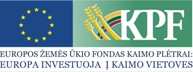 INFORMACIJA APIE ATRANKOS IŠVADĄ DĖL ROKIŠKIO RAJONO ČEDASŲ, SALŲ MIESTELIŲ  IR LAILŪNŲ KAIMO  VIETOVIŲ PAVIRŠINIO VANDENS SUTVARKYMO IR SU JUO SUSIJUSIOS INFRASTRUKTŪROS REKONSTRAVIMO POVEIKIO APLINKAI VERTINIMO1.Planauojamos ūkinės veiklos užsakovas – Rokiškio rajono savivaldybės administracija, Respublikos g. 94, Rokiškis, (8 458) 71 420, el.p. savivaldybe@post.rokiskis.lt.2.Planuojamos ūkinės veiklos pavadinimas-  Rokiškio rajono Čedasų, Salų miestelių ir Lailūnų kaimo vietovių paviršinio vandens sutvarkymo ir su juo susijusios infrastruktūros rekonstravimas3.Planuojamos ūkinės veiklos vieta -  Rokiškio rajonas, Rokiškio kaimiškoji, Kamajų ir Pandėlio seniūnijos, Čedasų, Salų miesteliai ir Lailūnų kaimas.4.Atsakingos institucijos –  Aplinkos apsaugos agentūros priimta Atrankos išvada dėl Rokiškio rajono Čedasų , Salų miestelių ir Lailūnų kaimo vietovių paviršinio vandens sutvarkymo ir su juo susijusios infrastruktūros rekonstravimo poveikio aplinkai vertinimo 2017-11-22Nr. (28.5)-A4-12107 kad  planuojamai ūkinei veiklai poveikio aplinkai vertinimas neprivalomas.5. Išsamiau susipažinti su informacija apie planuojamą ūkinę veiklą galima Rokiškio rajono savivaldybės administracijoje, Respublikos g.94, 606 kab.  tel. (8 458) 51686. 6. Pasiūlymus persvarstyti atrankos išvadą galima teikti per 20 darbo dienų nuo šio pranešimo paskelbimo  Aplinkos Apsaugos agentūros Taršos integruotos prevencijos ir poveikio aplinkai vertinimo skyriui,  A. Juozapavičiaus g. 9, LT- 09311Vilnius, Tel. : Tel.: 8 706 62043.7. Su atrankos išvada ir atrankos dokumentais išsamiau susipažinti galima  per 10  darbo dienų nuo šio pranešimo paskelbimo  Aplinkos Apsaugos agentūros Taršos integruotos prevencijos ir poveikio aplinkai vertinimo skyriuje,  A. Juozapavičiaus g. 9, LT- 09311Vilnius, Tel. : Tel.: 8 706 62043 